Name  	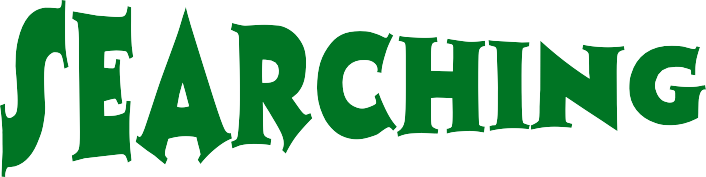 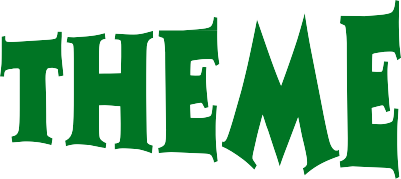 Book Title  	Characters	Setting	Problem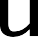 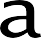 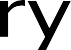 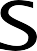 .